Für einen Kunden in Kirchheim / Teck suchen wir:Autositzpolsterer m / wIhre Aufgabe:•                    Montage von Autositzen in Großserie•                    Polstern von Sitzen aus Stoff und Leder•                    Monate von Airbags •                    Montage und verkabeln von Sitzheizungen und Stellmotoren•                    Qualitätsprüfung•                    VerpackenAnforderung:•       		      Montageerfahrung, idealer Weise in der Herstellung von    Autositzen •                    Technisches Verständnis•                    Zuverlässige und saubere Arbeitsweise•                    Qualitätsbewusstsein•                    Bereitschaft zur Schichtarbeit und ÜberstundenWir bieten eine leistungsgerechte Bezahlung, überdurchschnittliche Sozialleistungen, betriebliche Altersvorsorge sowie die Option der Übernahme in den Kundenbetrieb. Sie erwartet ein abwechslungsreicher Arbeitsplatz und ein angenehmes Arbeitsumfeld.Haben wir Ihr Interesse geweckt?... Dann rufen Sie uns an, oder bewerben Sie sich per Post oder OnlineWir freuen uns, Sie kennen zu lernen.E-Mail: p.riesner@premium-upt.de    Tel.: 0791 - 85 65 58-11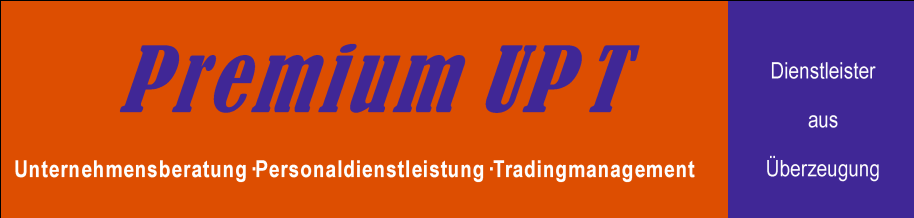 